Smlouva číslo G20/06/04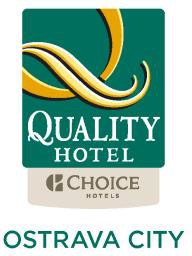 meziSpolečnosti	CPI Hotels, a.s.Společnost je zapsána u Městského soudu v Praze - B 1914Sídlo	Bečvářova 2081/14, 100 00, Praha 10Adresa	Hornopolní 3313/42, 702 00 Ostrava- Moravská Ostrava, Česká republikaZastoupená	IČO, DIČ	47116757, CZ47116757Bankovní spojení	Česká spořitelna, a.s., Olbrachtova 1929/62, 140 00, Praha 4 Kontakty:	(dále jako “hotel”) a(dále jako “klient”)Potvrzení cen a rezervace ubytování:Ceny ubytování:Výše uvedené ceny jsou v českých korunách a zahrnují DPH, bufetovou snídani, WiFi připojení k internetu, volný vstup do hotelového fitness a wellness centra.Výše uvedené ceny NEZAHRNUJÍ MĚSTKÝ POPLATEK VE VÝŠI 21 CZK / OSOBU /NOC.Parkování je k dispozici na hotelovém parkovišti.Cena za parkování 1 vozu na 1 noc je za zvýhodněnou cenu 140,- CZK nebo 1x BUS zdarma.Předpokládaná celková cena za ubytování na fakturu:Všechny hotelové pokoje jsou vybaveny satelitní LCD televizí, vysoušečem vlasů, telefonem, trezorem, internetem, vanou nebo sprchovým koutem a klimatizací s ruční volbou teploty. Základní podmínkySkupinou se rozumí deset (10) a více pokojů se stejným datem příjezdu.Veškeré rezervace, následné změny a storna musí být zaslány písemně prostřednictvím e-mailu nebo faxu a potvrzeny (odsouhlašeny) hotelem.Čas příjezdu do hotelu je možný po 15:00 hodině a čas odhlášení z hotelu je nutný do 12:00 hodin.Jmenný seznam ubytovaných hostů s rozdělením do pokojů dle rezervace, předpokládaným časem příjezdu do hotelu i odjezdu z hotelu, zašlete nejpozději sedm (7) dní před příjezdem skupiny.Skupinové ceny jsou důvěrné a nesmějí být zveřejněny. Storno & platební podmínky:Klient garantuje odebrání kapacity ubytování v rozsahu daném touto smlouvou a souhlasí s níže uvedenými stornovacími podmínkami.Storno rezervace přijaté do 31.3.2020 je bez poplatku.Storno rezervace přijaté od 1.4.2020, hotel účtuje storno poplatek ve výši 50% z celkového počtu objednaných služeb.Storno rezervace přijaté po 1.5.2020, hotel účtuje storno poplatek ve výši 100% z celkového počtu objednaných služeb.Hotel potvrzuje možnost bezplatného storna maximálně dvou pokojů, pokud je storno přijato písemně prostřednictvím e-mailu nebo faxu do 18:00 hodin v den příjezdu.Hotel vydá zálohovou fakturu ve výši 80% z celkového počtu objednaných služeb splatnou k 30.4.2020.Veškeré doplňkové služby (extrasy) budou hrazeny individuálně hosty na recepci hotově nebo kreditní kartou. Pro garanci těchto služeb bude od hostů vyžadována kreditní karta nebo vratná záloha.Celková faktura bude zaslána do sedmi (7) dní po odjezdu skupiny.Finální faktura je splatná do čtrnácti (14) dnů po vystavení a dále se řídí dle podmínek uvedených na hotelové faktuře. Bankovní údaje:Česká spořitelna, a.s., Olbrachtova 1929/62, 140 00, Praha 4, CZK účet č.: 3693842/0800, (Datum, podpis, razítko)Mgr. Jaromír Javůrek, Ph.D. Janáčkův máj, o.p.s.(Datum, podpis, razítko)	(Datum, podpis, razítko)Dagmar Vida	Petr FrýdlDirector of Sales General Manager	General ManagerSpolečnostiJanáčkův máj, o.p.s., zastoupena Mgr. Jaromír Javůrek, Ph.D., ředitelem, organizátor Mezinárodního hudebního festivalu Leoše JanáčkaAdresa28. října 2556/124, 702 00 Ostrava 1IČO26807882, CZ26807882vedená v rejstříku o.p.s. u KS Ostrava, oddíl O, vložka č. 150Bankovní spojení:ČSOB, a.s., číslo účtu Povinný subjekt podle § 2 odst. 1 zák. o registru smluv se souhlasem, že: Smluvní strany souhlasí se zveřejněním smlouvy v Registru smluv za podmínek dle příslušných norem právního řádu ČR.Povinný subjekt podle § 2 odst. 1 zák. o registru smluv se souhlasem, že: Smluvní strany souhlasí se zveřejněním smlouvy v Registru smluv za podmínek dle příslušných norem právního řádu ČR.Jméno kontaktní osobyMgA. Ondřej SikoraTelefon, e-mail:NÁZEV AKCE / SKUPINA“MHF Leoše Janáčka”DATUM04.06. – 05.06. 202008.06. – 09.06. 202015.06. – 16.06. 2020TERMÍNPOČET POKOJŮPočet pokojů04.06. – 05.06. 2020 / 1 noc55x Standard Guest Room – obsazený 1 osobou 25x Standard Guest Room – obsazený 2 osobami08.06. – 09.06. 2020/ 1 noc35x Standard Guest Room – obsazený 1 osobou 15x Standard Guest Room – obsazený 2 osobou15.06. – 16.06. 2020/ 1 noc80x Standard Guest Room – obsazený 1 osobou 3x Junior Suite – obsazený 1 osobouTyp PokojeZvýhodněná cenaStandard Guest RoomObsazený 1 osobou1 600 CZK / pokoj / nocStandard Guest RoomObsazený 2 osobami1 900 CZK / pokoj / nocJunior SuiteObsazený 1 osobou2 800 CZK / pokoj / nocCena celkem356 400 CZK